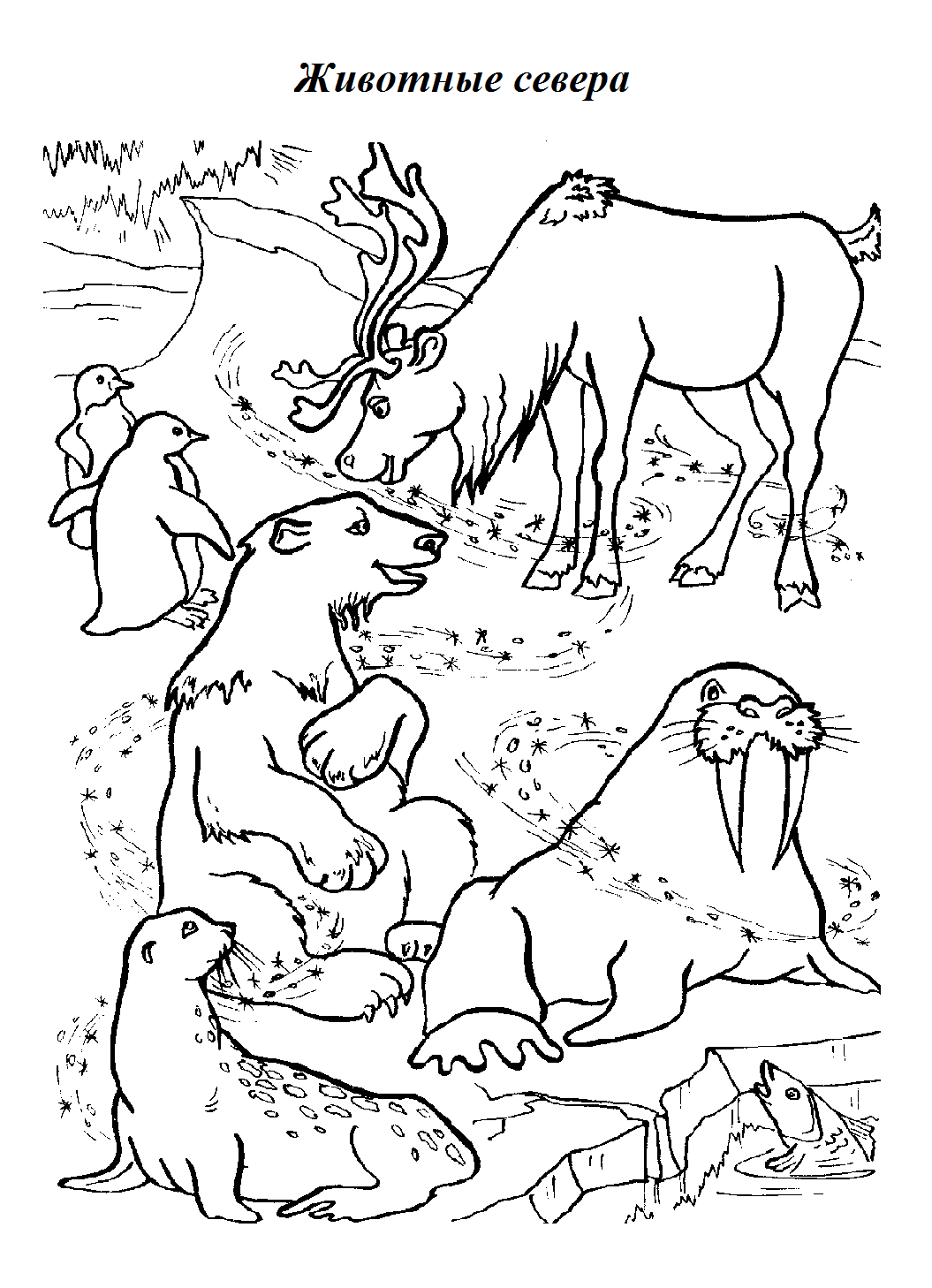 Задание 1. Родителям рекомендуется: — показать ребенку картинки с изображением животных, живущих на Севере: белого медведя, песца, моржа, северного оленя, кита, нерпы; — рассказать об их внешних признаках, характерных повадках; — спросить у ребенка, какие дикие животные живут там, где холодно, чем они питаются, каких из этих животных можно увидеть в зоопарке.Северный Ледовитый океан почти всегда закован толстым крепким льдом. В белых льдах лишь кое- где видны черные трещины- разводья. По ним, вслед за могучими ледоколами плывут корабли. А вокруг, куда ни глянь, многометровые сугробы. Здесь, на Крайнем Севере, в Арктике, лед никогда не тает. Почему? Потому, что коротким полярным летом солнце не поднимается высоко, его не жаркие лучи отражаются ото льда и снега. Растопить лёд здешнее солнце не может. Даже летом здесь 50о мороза, а про зиму и говорить нечего. Зимой столбик термометра опускается почти до цифры 90о.Белый медведь. На снегу его совсем не заметно: шуба белая и снег белый, один нос черный. Когда медведь подкрадывается к тюленям, он предусмотрительно прикрывает нос лапой. Сотни километров проходит он по льдам в поисках добычи. Ни мороз, ни ледяная вода медведю не страшны - такая у него замечательная шуба.Морж тоже полярный житель. Этот великан не боится даже белого медведя. Хотя у него острые, могучие клыки, морж совсем безобидный. Клыками он выкапывает из ила раковины и съедает их содержимое.Тюлень питается рыбой. Он прекрасный пловец и ныряльщик. Вместо ног у него ласты. А зимой, когда вода быстро замерзает, тюленю приходится пробивать лёд головой. Детёныши у тюленя совсем белые. Их так и называют- бельки.Пингвины хоть и птицы, а не летают. Крылья им нужны для того, чтобы грести под водой. Гнёзда для птенцов пингвины не делают. Но ведь на снегу яйцо тоже нельзя отложить- замерзнет пингвинёнок! Мама- пингвиниха снесёт яйцо, а пингвину- папе приходится держать его на лапах и согревать собственным пухом.Песец только зимой белый, чтобы быть незаметным и пушистым, чтобы не замёрзнуть. А летом песец серый.Задание 2. Собери семейку (допиши недостающих членов семьи)Задание 3. Игра «Составь слово» (образование сложных слов)у моржа длинные усы – морж какой (длинноусый)у оленя длинные рога - …у медведя толстые лапы - …у песца острые зубы…у пингвина острый клюв - …Задание 3. Образование притяжательных прилагательныхРога оленя. Чьи рога? – Оленьи.Шкура медведя. Чья шкура? - …Хвост песца. Чей хвост? - …Клыки моржа. Чьи клыки? - …Ласты тюленя. Чьи ласты? - …Клюв пингвина. Чей клюв? - …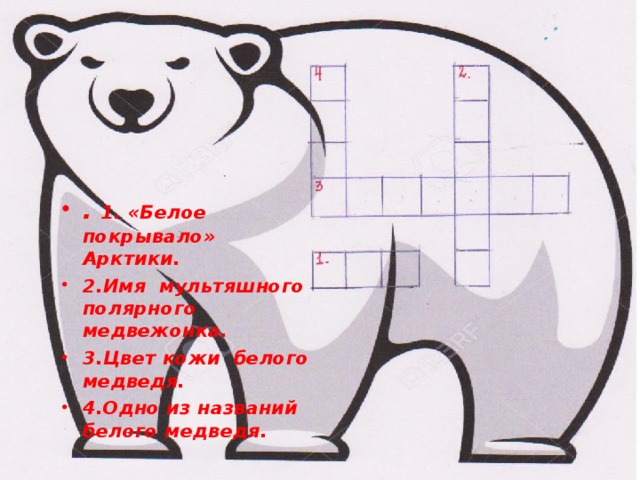 Пальчиковая гимнастика «Животные севера»Задание 5. Игра «Найди причину» - Белый медведь не замерзает на севере, потому что… (у него толстый слой жира и теплый мех).- У тюлений малыши рождаются белыми, потому что… (их не видно на снегу и белый медведь их не съест).- Белого медведя, песца, полярного волка называют хищными животными, потому что… (они питаются другими животными).Задание 6. Составить сравнительный рассказ о белом и буром медведях (составление сложносочиненных предложений с союзом а).Бурый медведь живет в нашем лесу, а белый ... .У бурого медведя шерсть коричневая, а у белого ... .Бурый медведь ест малину, мед, рыбу, а белый ... .Бурый медведь спит в берлоге, а белый ... .мамапападетенышдетенышиоленихамедведьморжоноктюленихапингвинятаКто на севере живет?Кто там ест и кто там пьет?Звери необычные к холоду привычные.Вот песец из норки смотрит.Белый мишка важно ходит,Ну, а морж, как капитанПокоряет океан.Гордый северный оленьГрузы возит целый день.Хлопки ладошки – кулачки, попеременно.«Замок» - меняя положение пальцевСоприкосновение подушечек пальцев  с большим пальцем образовывая «колечки».Пальчики – «шагают»Ладони «лодочкой» двигаются вперед.Кисти рук скрещены, пальцы раздвинуты.Растирание ладоней движениями вверх, вниз